Universidade de São Paulo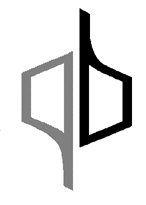 Instituto de QuímicaPós-GraduaçãoFormulário de Avaliação do Exame de QualificaçãoPrograma de Pós-Graduação em QuímicaNome do(a) NÚMERO USP: Nível: Mestrado (       )		Doutorado (     )		Doutorado Direto (         )Data do exame: O exame de qualificação consiste na avaliação do preparo, capacidade crítica, conhecimento de literatura, maturidade científica e conhecimentos básicos do(a) estudante de pós-graduação. Sugere-se: i) que o(a) estudante seja questionado sobre os tópicos de conhecimentos listados abaixo.  ii)  que o(a) estudante seja avaliado(a) com relação ao seu grau de maturidade científica, utilizando-se, como referência, uma breve   apresentação (~30 minutos) da revisão bibliográfica, objetivos e resultados iniciais de seu projeto de pesquisa. A duração máxima do exame deverá ser de 120 min. (mestrado) e 180 min. (doutorado).A/O candidata/o possui conhecimentos fundamentais de química associados ao seu projeto de pesquisa?Observações: 	(   )Sim(   )Não(   )Em parte(   )Não avaliadoA/O candidata/o possui conhecimentos adequados sobre as metodologias experimentais associados ao seu projeto de pesquisa?Observações: 	(   )Sim(   )Não(   )Em parte(   )Não avaliadoA/O candidata/o possui conhecimentos adequados da área específica da química associados ao seu projeto de pesquisa?Observações: 	(   )Sim(   )Não(   )Em parte(   )Não avaliadoA/O candidata/o foi capaz de expor claramente os objetivos de seu projeto de pesquisa?Observações: 	(   )Sim(   )Não(   )Em parte(   )Não avaliadoA/O candidata/o foi capaz de expor e discutir adequadamente os seus resultados iniciais?Observações: 	(   )Sim(   )Não(   )Em parte(   )Não avaliadoA/O candidata/o compreende a inserção do seu trabalho no estado da arte de conhecimento da sua área?Observações: 	(   )Sim(   )Não(   )Em parte(   )Não avaliadoA/O candidata/o foi capaz de apresentar um plano de trabalho compatível com os prazos do programa e coerente com seus objetivos de trabalho?Observações: 	(   )Sim(   )Não(   )Em parte(   )Não avaliadoA/O candidata/o foi capaz de dar um encaminhamento experimental adequado para solucionar um problema que lhe foi proposto? (somente nível doutorado)Observações: 	(   )Sim(   )Não(   )Em parte(   )Não avaliadoMembro da banca (1 folha de avaliação por membro da banca):Nome                                           Assinatura                            Aprovado/a  Reprovado/a										(   )		 (   )Comentários:________________________________________________________________________________________________________________________________________________________________________________________________________________________________________________________________________________________________________________________________________________________________________________________________________________________________________________________________________________________________________________________________________________________________________________________________